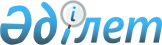 Об утверждении ставок туристского взноса для иностранцев на 2023 год по городу Кокшетау
					
			Утративший силу
			
			
		
					Решение Кокшетауского городского маслихата Акмолинской области от 18 мая 2023 года № С-3/5. Зарегистрировано Департаментом юстиции Акмолинской области 25 мая 2023 года № 8572-03. Утратило силу решением Кокшетауского городского маслихата Акмолинской области от 15 сентября 2023 года № С-6/6
      Сноска. Утратило силу решением Кокшетауского городского маслихата Акмолинской области от 15.09.2023 № С-6/6 (вводится в действие по истечении десяти календарных дней после дня его первого официального опубликования).
      В соответствии с пунктом 2-10 статьи 6 Закона Республики Казахстан "О местном государственном управлении и самоуправлении в Республике Казахстан", постановлением Правительства Республики Казахстан от 5 ноября 2021 года №787 "Об утверждении Правил уплаты туристского взноса для иностранцев", Кокшетауский городской маслихат РЕШИЛ:
      1. Утвердить ставки туристского взноса для иностранцев на 2023 год в местах размещения туристов по городу Кокшетау - 3 (три) процента от стоимости пребывания.
      2. Настоящее решение вводится в действие по истечении десяти календарных дней после дня его первого официального опубликования.
					© 2012. РГП на ПХВ «Институт законодательства и правовой информации Республики Казахстан» Министерства юстиции Республики Казахстан
				
      Исполняющий обязанности председателя

      Кокшетауского городского маслихата 

Н. Сейдалин
